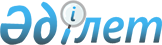 О снятии ограничительных мероприятий и признании утратившим силу решения акима Колдененского сельского округа от 19 августа 2019 года № 9 "Об установлении ограничительных мероприятий в крестьянском хозяйстве "Караш" участке Тарбагатай в Колдененском сельском округе"Решение акима Колдененского сельского округа Урджарского района Восточно-Казахстанской области от 27 сентября 2019 года № 13. Зарегистрировано Департаментом юстиции Восточно-Казахстанской области 1 октября 2019 года № 6179
      Примечание ИЗПИ.

      В тексте документа сохранена пунктуация и орфография оригинала.
      В соответствии с подпунктом 8) статьи 10-1 Закона Республики Казахстан от 10 июля 2002 года "О ветеринарии", подпунктом 4) пункта 2 статьи 46 Закона Республики Казахстан от 6 апреля 2016 года "О правовых актах" и на основании представления руководителя Урджарской районной территориальной инспекции комитета ветеринарного контроля и надзора министерства сельского хозяйства Республики Казахстан от 3 сентября 2019 года № 214 аким Колдененского сельского округа РЕШИЛ:
      1. Снять ограничительные мероприятия в крестьянском хозяйстве "Караш" участке Тарбагатай в Колдененском сельском округе, в связи с полным проведением комплекса ветеринарных мероприятий по ликвидации заболевания эмфизематозного карбункула среди крупного рогатого скота.
      2. Признать утратившим силу решение акима Колдененского сельского округа от 19 августа 2019 года № 9 "Об установлении ограничительных мероприятий в крестьянском хозяйстве "Караш" участке Тарбагатай в Колдененском сельском округе" (зарегистрировано в реестре государственной регистрации нормативных правовых актов за № 6128 и опубликовано в эталонном контрольном банке нормативных правовых актов Республики Казахстан в электронном виде 27 августа 2019 года).
      3. Контроль за исполнением настоящего решения оставляю за собой.
      4. Настоящее решение вводится в действие по истечении десяти календарных дней после дня его первого официального опубликования.
					© 2012. РГП на ПХВ «Институт законодательства и правовой информации Республики Казахстан» Министерства юстиции Республики Казахстан
				
      аким

С. Истемесов
